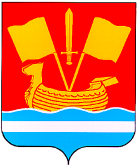 СОВЕТ ДЕПУТАТОВ КИРОВСКОГО МУНИЦИПАЛЬНОГО РАЙОНА ЛЕНИНГРАДСКОЙ ОБЛАСТИ ЧЕТВЕРТОГО СОЗЫВАР Е Ш Е Н И Еот  23 июня 2021 года  № 52О признании утратившим силурешения совета депутатовмуниципального образованияКировский муниципальный районЛенинградской области от 16.02.2011 г. № 4В целях приведения нормативных правовых актов Кировского муниципального района Ленинградской области в соответствие с действующим законодательством, совет депутатов Кировского муниципального района Ленинградской области р е ш и л:1. Признать утратившим силу решение совета депутатов Кировского муниципального района Ленинградской области от 16 февраля 2011 года № 4 «О конкурсе на замещение вакантной должности муниципальной службы муниципального образования Кировский муниципальный район Ленинградской области».2. Настоящее решение вступает в силу после его официального опубликования. Глава муниципального района                                        А.М. Гардашников